Победителям (1,2,3-х мест)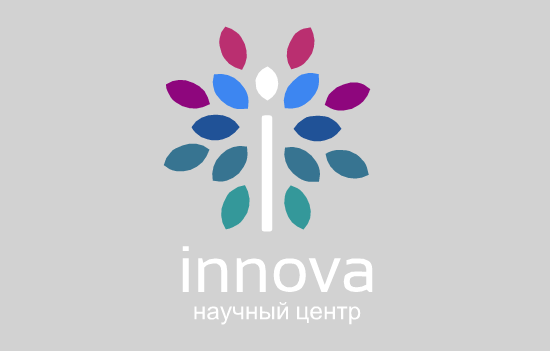 высылаются печатные дипломыи медали оплачивается отдельно (по запросу)Каждому конкурсанту БЕСПЛАТНО предоставляется в электронном виде: Сертификат участника, диплом победителя (с указанием призового места), положение конкурса, приказ, программа конкурса, сборник статей конкурсаIV МЕЖДУНАРОДНЫЙ НАУЧНО-ИССЛЕДОВАТЕЛЬСКИЙ КОНКУРС НАУЧНЫХ И ПРИКЛАДНЫХ РАБОТ «СТРАТЕГИЯ РАЗВИТИЯ РОССИИ» (Россия, город-курорт Анапа, 06 июля 2022 г.)Форма участия: заочная. Шифр конкурса: СР-4.По итогам конкурса в течение 5 дней будет издан сборник статей, который размещается на сайте https://innova-science.ru в разделе «Архив конкурсов 2022», и регистрируется в Научной электронной библиотеке eLIBRARY (размещается в открытом доступе).Авторы статей, принятых к публикации, считаются победителями конкурса. Победители определяются по каждой секции (подсекции). Диплом I, II или III степени выдается по решению редколлегии в течение 5 дней по окончанию мероприятия.Каждому автору БЕСПЛАТНО предоставляется в электронном виде: Сертификат участника, Диплом победителя (с указанием призового места), положение конкурса, приказ, программа конкурса, сборник статей конкурса, которые размещаются в течение 5 дней после проведения мероприятия на нашем сайте: https://innova-science.ruУчастниками конкурса могут стать учёные, кандидаты и доктора наук, специалисты различных профилей и направлений, преподаватели, учителя, аспиранты, магистранты, студенты.            Секция 01. Физико-математические науки         Секция 12. Педагогические науки            Секция 02. Химические науки                             Секция 13. Медицинские науки            Секция 03. Биологические науки	                      Секция 14. Фармацевтические науки            Секция 04. Геолого-минералогические науки    Секция 15. Ветеринарные науки            Секция 05. Технические науки	Секция 16. Искусствоведение            Секция 06. Сельскохозяйственные науки	Секция 17. Архитектура            Секция 07. Исторические науки	Секция 18. Психологические науки            Секция 08. Экономические науки	Секция 19. Социологические науки            Секция 09. Философские науки	Секция 20. Политические науки            Секция 10. Филологические науки	Секция 21. Культурология            Секция 11. Юридические науки	Секция 22. Науки о землеОтправить до 06 июля 2022 г. на электронный адрес: info@innova-science.ru следующие материалы:а) статью, оформленную в соответствии с требованиями и образцом;б) регистрационную карту участника с расчетом стоимости;в) отсканированную (сфотографированную) квитанцию.Файлы следует назвать по фамилии (например: Иванова И.И. - статья, Иванова И.И.-регистрационная карта, Иванова Л.П.-квитанция). В теме письма укажите шифр конкурса СР-4. При получении материалов Оргкомитет в течение 1 рабочего дня отправляет на адрес автора письмо с подтверждением получения материалов. Публикация статей будет осуществляться только после оплаты организационного взноса. Обязательно присылайте по электронной почте скан-копию документа, подтверждающего оплату!При необходимости выдается справка о принятии статьи к публикации. Печатные экземпляры направляются в течение 10 рабочих дней после проведения мероприятия заказной бандеролью с номером отслеживания. Услуги предоставляются Почтой России.Последний день подачи заявки: 06 июля 2022 г.  (включительно).Сборнику будет присвоен международный книжный номер ISBN.Информация об опубликованных статьях будет размещена на платформе научной электронной библиотеки (eLIBRARY.ru). Договор № 2341-12/2017К от 29.12.2017 г.Статья, заполненная регистрационная карта с расчетом стоимости и копия квитанции об оплате организационного взноса направляется в электронном виде, электронной почтой на адрес: info@innova-science.ruСтатьи должны быть выполнены в текстовом редакторе MS Word и отредактированы строго по следующим параметрам:объем статьи от 5 до 15 стр.язык – русский, английский,размер страницы – А 4, ориентация листа – книжная,Шрифт «Times New Roman», размер - 14,междустрочный интервал - полуторный (1,5 строки),выравнивание по ширине страницы,Поля страницы: Верхнее – 2 см.; Нижнее – 2 см.; Левое – 2 см.; Правое – 2 см.,абзацный отступ - 1,25 см,Не допускается:использование постраничных ссылок;шрифт в таблицах и на рисунках менее 11 пт;Названия и номера рисунков должны быть указаны под рисунками, названия и номера таблиц - над таблицами. Таблицы, схемы, рисунки и формулы не должны выходить за поля.Статья обязательно должна содержать список литературы. Оформляется в соответствии с ГОСТ Р 7.0.5-2008. Сноски на литературу оформляются в квадратных скобках в порядке упоминания в тексте. В начале статьи указывается УДК (выравнивание по левому краю) можно найти на сайте: http://teacode.com/online/udc.Название печатается прописными буквами, по центру, без переносов. Ниже строчными буквами Фамилия Имя Отчество автора (ПОЛНОСТЬЮ). На следующей строке указывается информация об ученой степени, ученом звании или должности автора. На следующей строке – место работы каждого автора. Если авторов статьи несколько, то информация предоставляется о каждом авторе. Сокращения не допускаются!Внимание! Научный руководитель не считается соавтором статьи и не будет отображен в содержании сборника (В ELIBRARY.RU БУДЕТ ОТОБРАЖЕН КАК НАУЧНЫЙ РУКОВОДИТЕЛЬ). Наличие научного руководителя не является обязательным.Далее, через пробел аннотация и ключевые слова (выделяется курсивом). Далее – текст статьи. Ссылки на литературу в квадратных скобках [1, с. 5].Далее, через пробел список литературы.Оригинальность статьи по системе http://www.antiplagiat.ru должна быть не менее 55 %.Пример оформления статьи приведен в Приложении 1.Регистрационная карта участника с расчетом стоимости подлежит обязательному заполнению всех полей карты и направляется в электронном виде вместе со статьей и копией квитанции об оплате организационного взноса на электронную почту: info@innova-science.ruДиплом победителя выдаётся I, II или III степени по решению редколлегии в течение 5 дней по окончанию мероприятия. Реквизиты для перечисления организационного взноса представлены на сайте http://innova-science.ru в разделе «Оплата».Контактная информация:Наш сайт: http://innova-science.ruЕ-mail: info@innova-science.ruТел.: 8-800-201-62-45; 8 (861) 333-44-82; Если у вас остались вопросы - напишите нам!                                                                                                                                        ПРИЛОЖЕНИЕ 1ОБРАЗЕЦ ОФОРМЛЕНИЯ СТАТЬИУДК 336ЭКОНОМИЧЕСКАЯ СУЩНОСТЬ ДЕБИТОРСКОЙИ КРЕДИТОРСКОЙ ЗАДОЛЖЕННОСТИСоколова Елена ВасильевнаДанильчук Елена ИвановнамагистрантыНаучный руководитель: Иванова Лариса Борисовна,к.э.н., доцентФГБОУ ВО «Кубанский государственный аграрный университетимени И. Т. Трубилина», город КраснодарАннотация. В статье изучена экономическая сущность дебиторской и кредиторской задолженности, в частности рассмотрены различные точки зрения авторов по данному вопросу. Изучена классификация дебиторской задолженности, и рассмотрен состав кредиторской задолженности. The article examines the economic nature of receivables and payables, in particular, the various points of view of the authors on this issue. The classification of receivables has been studied, and the composition of accounts payable has been reviewed. Ключевые слова: дебиторская задолженность, кредиторская задолженность, бухгалтерская отчетность, классификация задолженности, бухгалтерский учетKeywords: accounts receivable, payables, financial statements, debt classification, accountingВся финансово-хозяйственная деятельность организаций состоит из обязательств, которые подлежат исполнению. Обязательства организации состоят из дебиторской и кредиторской задолженности, которые являются объектом бухгалтерского учета. В соответствии с п. 1 ст. 307 Гражданского кодекса Российской Федерации понятие обязательства трактуется следующим образом: «В силу обязательства одно лицо (должник) обязано совершить в пользу другого лица (кредитора) определенное действие, как то: передать имущество, выполнить работу, уплатить деньги и т.п., либо воздержаться от определенного действия, а кредитор имеет право требовать от должника исполнения его обязанности» [1]. Дебиторскую задолженность можно классифицировать по критериям (таблица 1).Таблица 1 – Экономическая выгода при применении инвестиционного налогового вычетаК кредиторской задолженности второй группы относятся:задолженность по различным платежам в бюджет;задолженность по платежам в фонд социального страхования, пенсионный фонд, фонд медицинского страхования;задолженность страховым компаниям по заключенным договорам имущественного и личного страхования;обязательства по выплате дивидендов;задолженность по операциям некоммерческого характера [6; 112].Сумма инвестиционного вычета текущего периода должна укладываться в лимит, его ввели, чтобы налог в региональный бюджет нельзя было обнулить. Регион должен получить не меньше, чем сумма налога исходя из ставки 5 процентов. Лимит рассчитывается следующим образом (рис. 1):Рисунок 1 – Схема расчета лимита в целях примененияинвестиционного налогового вычетаСрок исковой давности начинает исчисляться по окончании срока исполнения обязательств, если он определен или с момента, когда у кредитора возникает право предъявить требование об исполнении обязательства.Список литературы1. Дементей, Т. Н. Бухгалтерский учет: учеб, пособие / Т. Н. Дементей. - М.: ИНФРА-М. - 2009. - 746 с.2. Домбровская, Е. Н. Бухгалтерская (финансовая) отчетность: учеб, пособие / Е. Н. Домбровская. - М.: ИНФРА-М. - 2008. - 288 с.3. Жминько, С. И. Финансовый учет на предприятиях: Учет денежных средств; Учет расчетных операций; Учет кредитов и займов: учеб. пособие / С. И. Жминько. –  ISBN 5-222-00694-8, 2008. – 448 с.4. Заббарова, О. А. Составление бухгалтерской отчетности организации: учеб, пособие / О. А. Заббарова. - М.: КноРус. - 2009. - 256 с.Внимание! Научный руководитель не считается соавтором статьи и не будет отображен в содержании сборника (В ELIBRARY.RU БУДЕТ ОТОБРАЖЕН КАК НАУЧНЫЙ РУКОВОДИТЕЛЬ). Наличие научного руководителя не является обязательным.СЕКЦИИ КОНКУРСАКАК СТАТЬ УЧАСТНИКОМ КОНКУРСА?ТРЕБОВАНИЯ К ОФОРМЛЕНИЮРЕГИСТРАЦИОННАЯ КАРТА УЧАСТНИКАРЕГИСТРАЦИОННАЯ КАРТА УЧАСТНИКАРЕГИСТРАЦИОННАЯ КАРТА УЧАСТНИКАРЕГИСТРАЦИОННАЯ КАРТА УЧАСТНИКАРЕГИСТРАЦИОННАЯ КАРТА УЧАСТНИКАФамилия, имя, отчество(Ф.И.О. всех авторов полностью)Автор 1Автор 2Автор 2Студент, магистрант, аспирант (нужное указать) Ученая степень, ученое звание (если имеется)Должность всех авторов (если имеется)Место работы или учебы всех авторов (полностью)Название конкурсаСекция конкурса (обязательно)Наименование статьиКоличество страницE-mailТелефон мобильныйПочтовый адрес (для печатного сборника, печатного диплома, медали, печатной благодарности) Оплачивается отдельно (по запросу)Кому:Куда:Откуда Вы узнали про конкурс? (Нужное поле выделить)- e-mail рассылка- e-mail рассылка- e-mail рассылкаОткуда Вы узнали про конкурс? (Нужное поле выделить)- реклама на сайте конференций http://www.konferencii.ru/- реклама на сайте конференций http://www.konferencii.ru/- реклама на сайте конференций http://www.konferencii.ru/Откуда Вы узнали про конкурс? (Нужное поле выделить)- реклама в соц. сетях- реклама в соц. сетях- реклама в соц. сетяхОткуда Вы узнали про конкурс? (Нужное поле выделить)- другое: - другое: - другое: РАСЧЕТ СТОИМОСТИ:РАСЧЕТ СТОИМОСТИ:РАСЧЕТ СТОИМОСТИ:РАСЧЕТ СТОИМОСТИ:Организационный взнос (статья от 5 до 15 стр.)Печатный сборник оплачивается отдельно (по запросу)Организационный взнос (статья от 5 до 15 стр.)Печатный сборник оплачивается отдельно (по запросу)Организационный взнос (статья от 5 до 15 стр.)Печатный сборник оплачивается отдельно (по запросу)990 руб.Электронный сертификат участникаЭлектронный сертификат участникаЭлектронный сертификат участникаБесплатноЭлектронный диплом победителя (с указанием призового места)Электронный диплом победителя (с указанием призового места)Электронный диплом победителя (с указанием призового места)БесплатноЭлектронный сборник научных трудовЭлектронный сборник научных трудовЭлектронный сборник научных трудовБесплатноРазмещение статьи в eLIBRARYРазмещение статьи в eLIBRARYРазмещение статьи в eLIBRARYБесплатноДополнительные услуги (оставить нужное)Дополнительные услуги (оставить нужное)Дополнительные услуги (оставить нужное)Справка о принятии статьи к публикации – 90 руб. (по запросу)Справка о принятии статьи к публикации – 90 руб. (по запросу)Справка о принятии статьи к публикации – 90 руб. (по запросу)Печатный сборник научных трудов 1 шт. – 1000 руб. (по запросу)Печатный сборник научных трудов 1 шт. – 1000 руб. (по запросу)Печатный сборник научных трудов 1 шт. – 1000 руб. (по запросу)Печатный сертификат участника - 390 руб. (по запросу)Печатный сертификат участника - 390 руб. (по запросу)Печатный сертификат участника - 390 руб. (по запросу)Печатный диплом победителя + медаль – 390 руб. (по запросу)Печатный диплом победителя + медаль – 390 руб. (по запросу)Печатный диплом победителя + медаль – 390 руб. (по запросу)Благодарность научному руководителю – 90 руб. (электронная) (по запросу)Благодарность научному руководителю – 90 руб. (электронная) (по запросу)Благодарность научному руководителю – 90 руб. (электронная) (по запросу)Благодарность научному руководителю – 390 руб. (печатная) (по запросу)Благодарность научному руководителю – 390 руб. (печатная) (по запросу)Благодарность научному руководителю – 390 руб. (печатная) (по запросу)Доставка оплаченных печатных экземпляров по России Доставка оплаченных печатных экземпляров по России Доставка оплаченных печатных экземпляров по России БесплатноДоставка оплаченных печатных экземпляров за пределы России – 1000 руб. (по запросу)Доставка оплаченных печатных экземпляров за пределы России – 1000 руб. (по запросу)Доставка оплаченных печатных экземпляров за пределы России – 1000 руб. (по запросу)ИТОГО к оплатеИТОГО к оплатеИТОГО к оплате                               Руб.ОРГАНИЗАЦИОННЫЙ ВЗНОСОрганизационный взнос (статья от 5 до 15 стр.)Печатный сборник оплачивается отдельно (по запросу)990 руб. за статью990 руб. за статьюЭлектронный вариант сборникаБесплатноБесплатноЭлектронный сертификат участникаБесплатноБесплатноЭлектронный диплом победителя (с указанием призового места)БесплатноБесплатноПечатный сборник научных трудов 1000 руб. (по запросу автора)1000 руб. (по запросу автора)Печатный диплом победителя + медаль390 руб. (по запросу автора)390 руб. (по запросу автора)Печатный сертификат участника390 руб. (по запросу)390 руб. (по запросу)Справка в электронном виде о принятии статьи к публикации90 руб.90 руб.Благодарность научному руководителю (электронная) 90 руб. (по запросу автора)90 руб. (по запросу автора)Благодарность научному руководителю (печатная)390 руб. (по запросу автора)390 руб. (по запросу автора)ПересылкаПо РФПо СНГ и за рубежПечатного сборника, диплома, благодарностибесплатно1000 руб.ПоказательОрганизация применяет инвестиционный вычетОрганизация начисляет амортизациюСумма амортизации по основному средству-21621,62 (800000 : 37 мес. × 1 мес.)Сумма инвестиционного вычета720000 (800000 × 90 %)-Прибыль3000000 (20000000 – 17000000)2978378,38 (20000000 – (17000000 + 21621,62))Лимит для инвестиционного вычета360000 ((3000000 × 17 %) – (3000000 × 5 %))-Налог на прибыль в региональный бюджет150000 ((3000000 × 17 %) – 360000)506324 (2978378,38 × 17 %)Сумма, на которую можно уменьшить налог в федеральный бюджет80000 (800000 × 10 %)-Налог на прибыль в федеральный бюджет10000 ((3000000 × 3 %) – 80000)89351 (2978378,38 × 3 %)Экономия на налоге на прибыль за счет вычета (амортизации)440000 (80000 + 360000)4324 (21621,62 × 20 %)